Итоги соревнований по бегу «КОЛОБОК»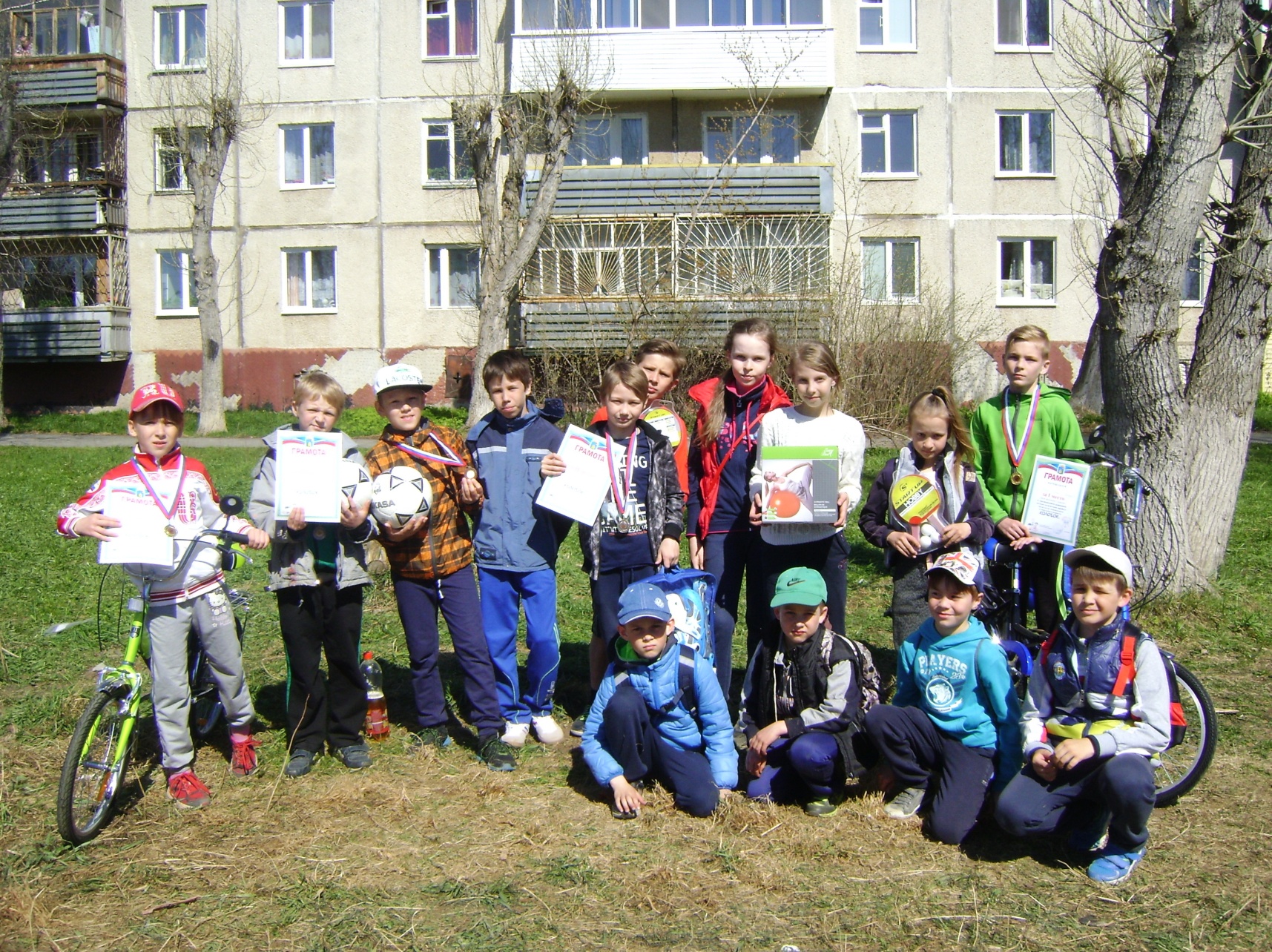  1 мая прошли соревнования по бегу "Колобок" среди младших школьников (с 1 по 5 классы). 
    Поздравляем победителей, учащихся нашей школы: Смородину Софью среди девочек 2-х классов, Чащину Дарью среди девочек 3-х классов, Есина Артёма среди юношей 5-х классов.     Поздравляем призеров: Болотова Данилу – 3 место среди мальчиков 1-х классов, Сергеева Тимофея - 3 место среди мальчиков 3-х классов,  Сырчикова  Ивана - 2 место и  Ларина Илью - 3 место среди юношей 4-х классов.     Поздравляем ребят, попавших в 6-ку сильнейших: Кольчурину Ксению – 5 место среди девочек 1-х классов, Валуеву Еву – 5 место среди девочек 3-х классов,  Александрова Артема – 5 место среди юношей 5-х классов, Темнорусову Оксану – 4 место среди девушек 5-х классов.     Благодарим за участие: Леончик Михаила, Саблина Ивана, Мазур Всеволода,                 Подмазо Матвея, Тиунова Данилу, Тиунова Александра, Боброву Анастасию, 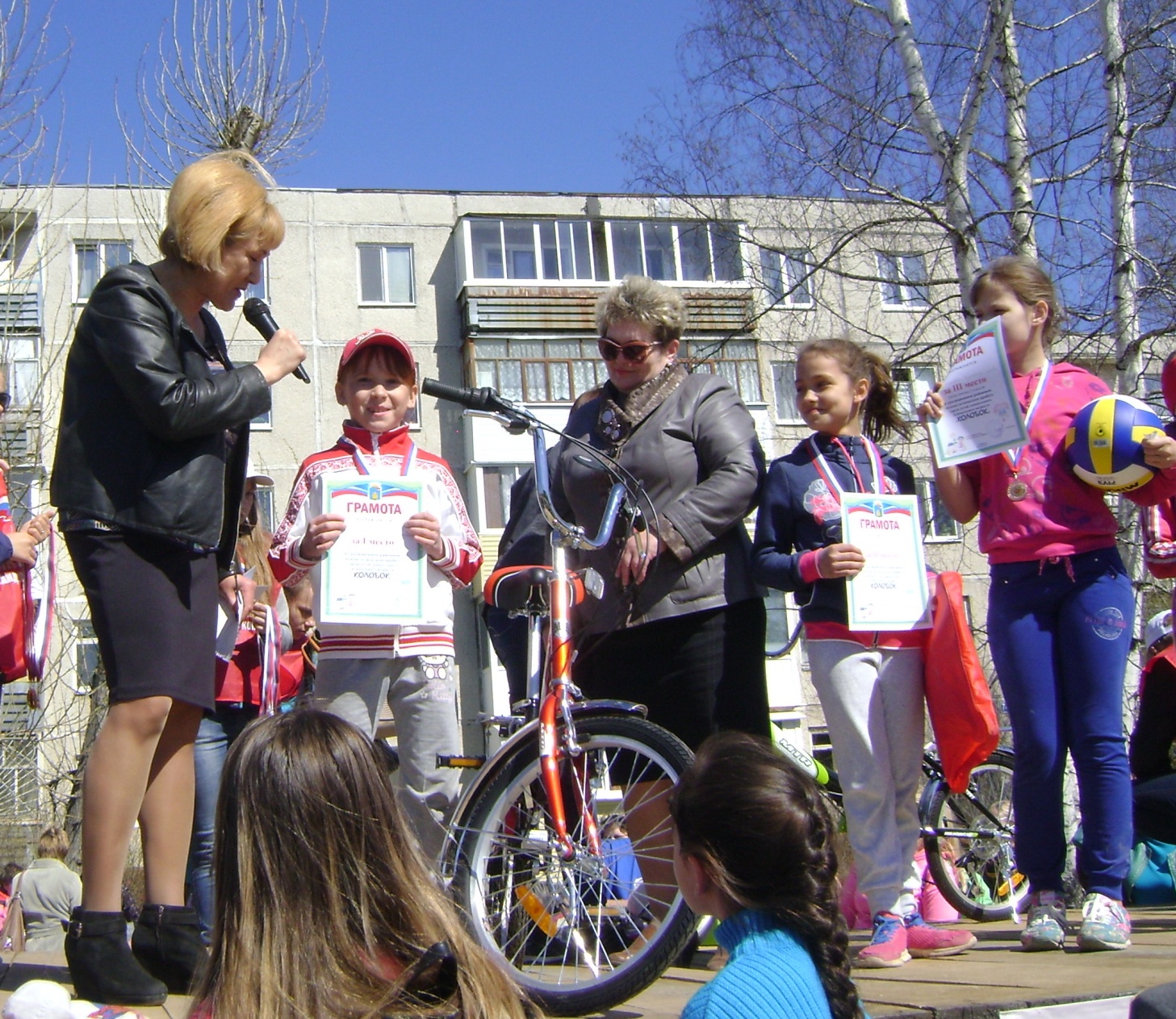 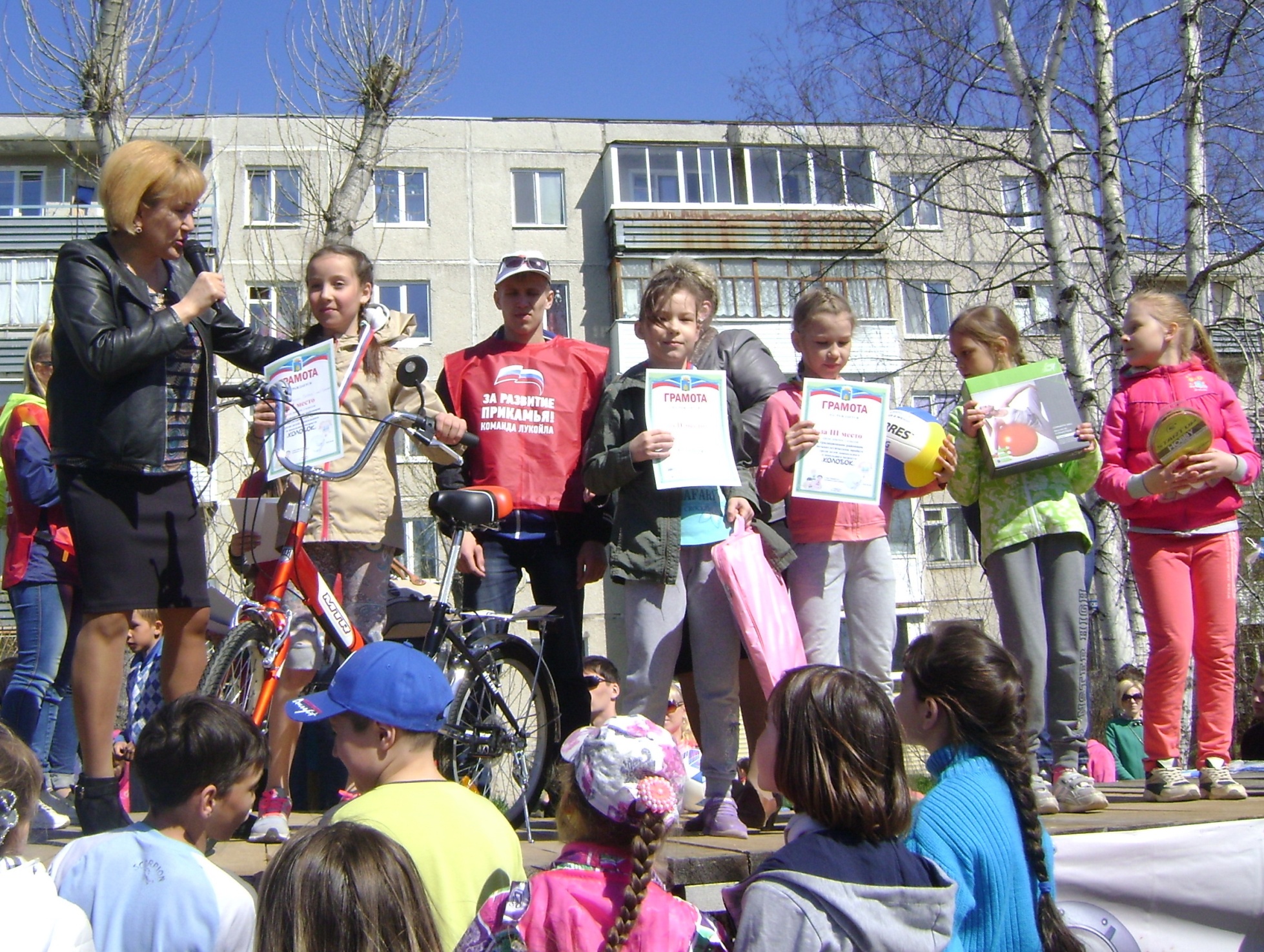 Старцеву Валерию.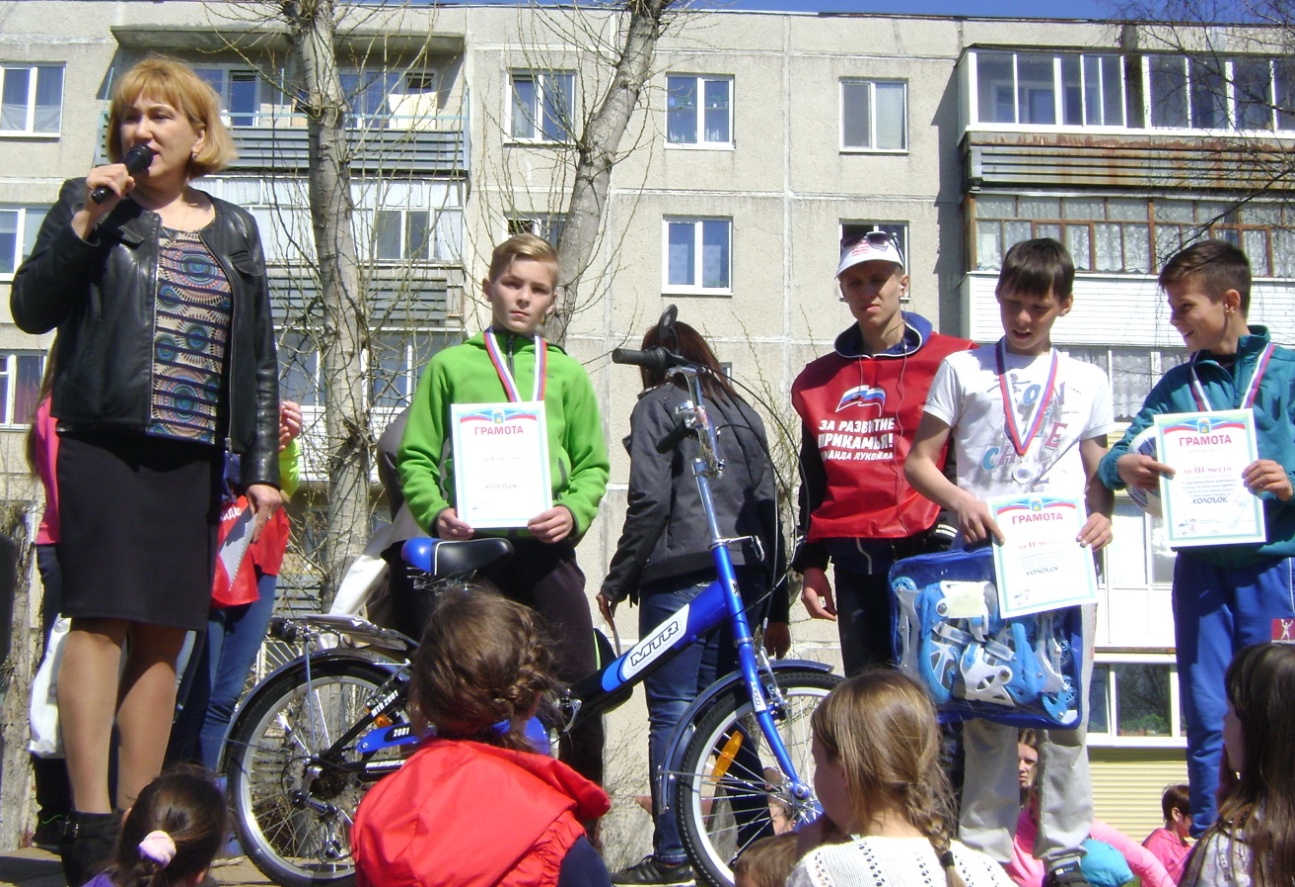 